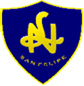 Lenguaje 8° A y B GUÍA DE TRABAJO N° 1PERIODO 6LENGUAJE Y COMUNICACIÓNObjetivo de aprendizaje 08:En esta clase aprenderás a formular una interpretación de obra literaria que sea coherente con su análisis, considerando un dilema presentado en el texto y su postura personal acerca del mismo. Para cumplir con este propósito trabajarás con el texto “El ahogado”, presente en las páginas 132 a 140 de tu libro de estudio.1. ¿Sabes qué es una comedia? ¿Has leído o visto alguna?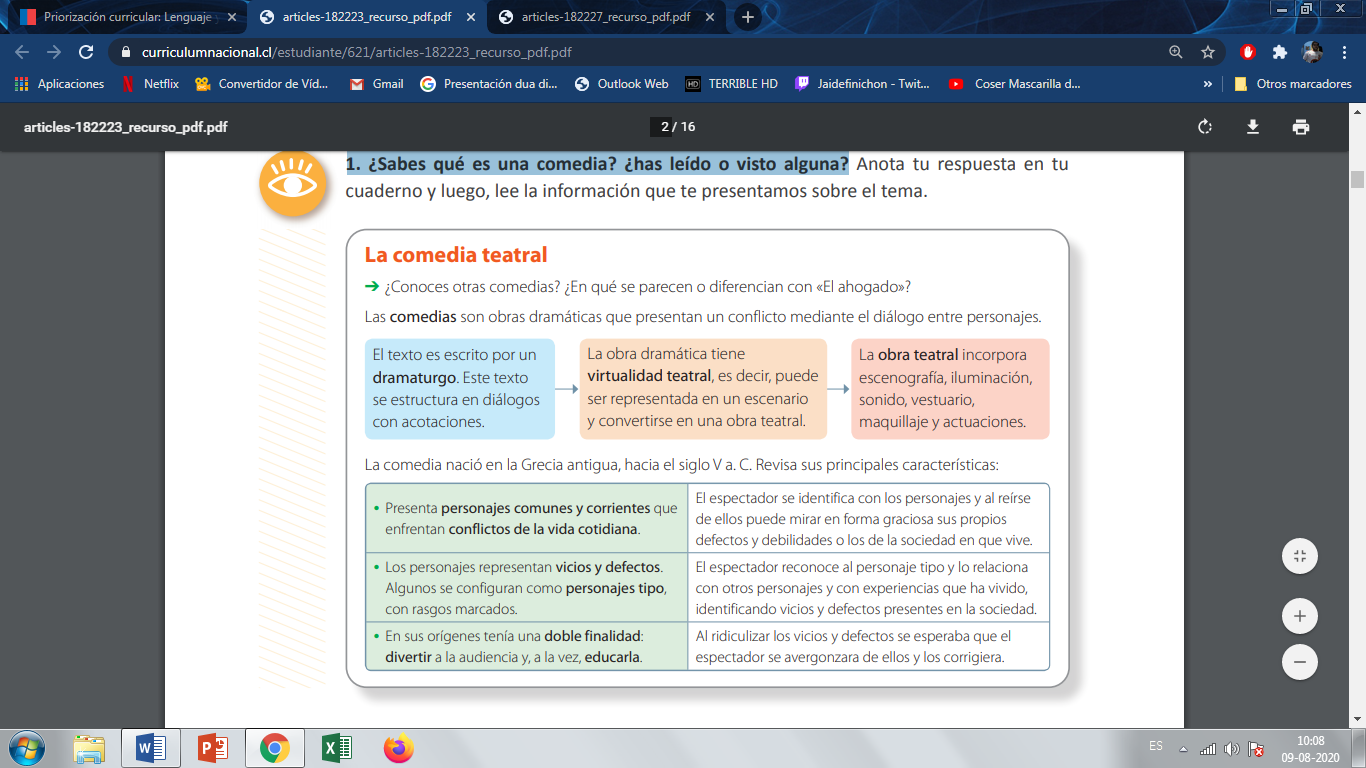 2.- Responde las siguientes preguntas en tu cuaderno:1. Antes de leer, responde la siguiente pregunta extraída de tu libro de estudio. Te servirá para facilitar tu comprensión lectora. 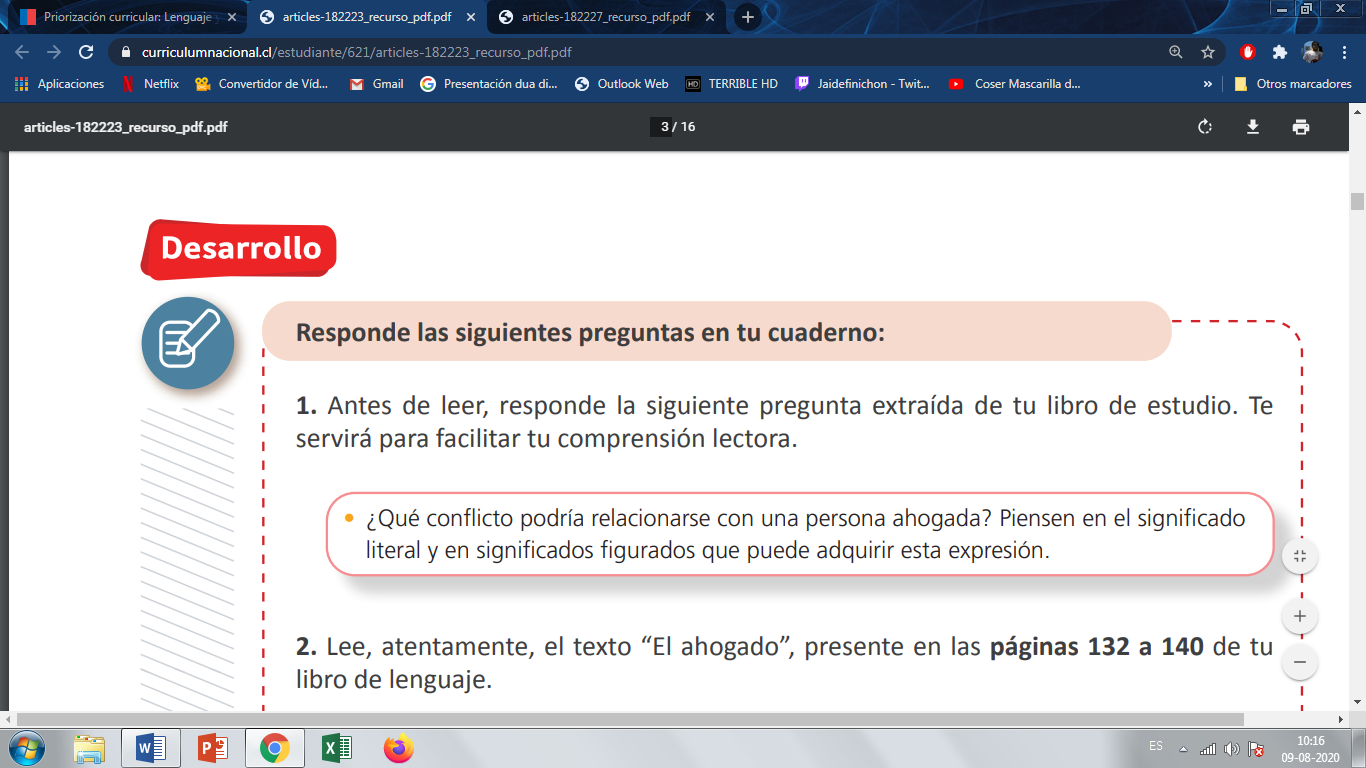 2. Lee, atentamente, el texto “El ahogado”, presente en las páginas 132 a 140 de tu libro de lenguaje. 3. Describe en tu cuaderno de qué trata el espectáculo que ofrece el vagabundo. 4. ¿Qué opinas de la actitud del vagabundo? 5. ¿Qué da a entender la actitud del policía? 6. ¿Por qué puede suceder que el escritor desconocía sobre este espectáculo? 7. ¿Por qué se puede determinar que esta obra es una comedia? 8. Entrega un significado o interpretación de los siguientes elementos presentes en el texto leído: 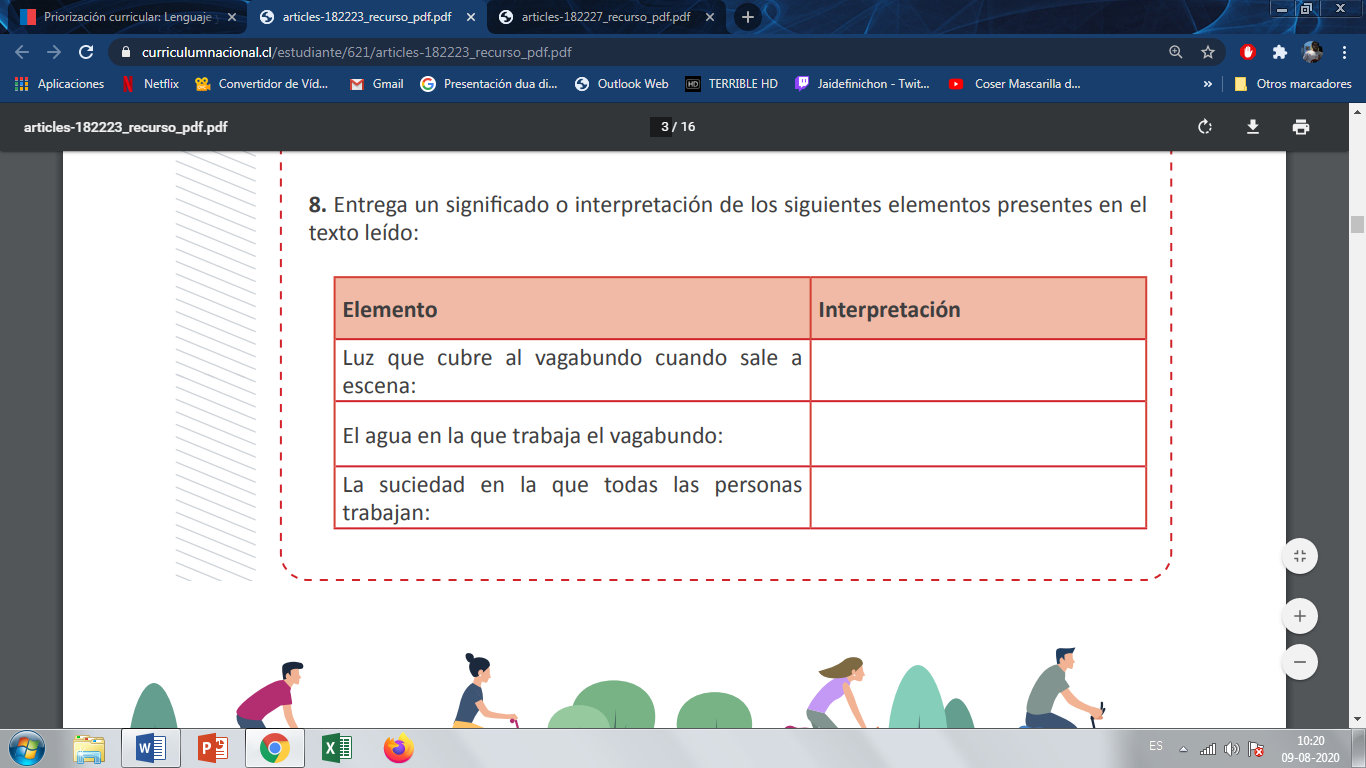 Evaluación de la clase:Relee el texto central de la clase y responde las preguntas, anotando la alternativa correcta en tu cuaderno.1.- ¿Cómo reacciona el escritor frente al ofrecimiento del vagabundo? A) Tranquilo. B) Enojado. C) Avergonzado. D) Temeroso.2.-¿Por qué el vagabundo realiza ese espectáculo? A) Porque estaba loco. B) Por necesidad económica. C) Por su amor a nadar. D) Porque su jefe se lo ordenaba.3.-¿Cómo reacciona el policía frente a la acusación del escritor? A) Alterado. B) Risueño. C) Con preocupación. D) Con normalidad. 